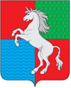 СОВЕТ ДЕПУТАТОВГОРОДСКОГО ОКРУГА ГОРОД ВЫКСАНИЖЕГОРОДСКОЙ ОБЛАСТИРЕШЕНИЕот 28.03.2023										    № 23О подтверждении готовности реализации общественно значимых проектов по благоустройству сельских территорий городского округа город Выкса Нижегородской области в 2024 годуВ соответствии с постановлением Правительства Нижегородской области от 28 апреля 2014 года № 280 «Об утверждении государственной программы «Развитие агропромышленного комплекса Нижегородской области», приказом министерства сельского хозяйства и продовольственных ресурсов Нижегородской области от 29 сентября 2020 года № 174 «Об утверждении порядка конкурсного отбора общественно значимых проектов по благоустройству сельских территорий для предоставления субсидии из областного бюджета бюджетам муниципальных районов и городских округов Нижегородской области на реализацию мероприятий по благоустройству сельских территорий»Совет депутатов р е ш и л:1. Подтвердить готовность реализации следующих общественно значимых проектов по благоустройству сельских территорий городского округа город Выкса Нижегородской области в 2024 году для участия в конкурсном отборе общественно значимых проектов по благоустройству сельских территорий для предоставления субсидии из областного бюджета бюджетам муниципальных районов и городских округов Нижегородской области на реализацию мероприятий по благоустройству сельских территорий:1) Ремонт тротуара в районе домов № 6, 9, 10, 11, 12 микрорайона Приокский рабочего поселка Досчатое городского округа город Выкса Нижегородской области;2) Ремонт тротуара в районе домов № 13, 7, 8 микрорайона Приокский рабочего поселка Досчатое городского округа город Выкса Нижегородской области;3) Организация уличного освещения от Проммикрорайона № 19 (участок ДЗМО) до ул.Харитошкина р.п. Досчатое городского округа город Выкса Нижегородской области;4) Ремонт дворовых проездов к домам № 5 и № 6 микрорайона Дружба сельского поселка Дружба городского округа город Выкса Нижегородской области;5) Ремонт дворовых проездов к домам № 41, 42а, 36, 37 микрорайона Дружба сельского поселка Дружба городского округа город Выкса Нижегородской области;6) Ремонт дворовых проездов к МБОУ Средней школе поселка Дружба и к дому № 9 микрорайона Дружба сельского поселка Дружба городского округа город Выкса Нижегородской области;7) Организация уличного освещения по ул. Ладная, ул. Рогозная, ул. Еленецкая Роща с.Нижняя Верея городского округа город Выкса Нижегородской области;8) Организация уличного освещения ул. Пролетарская, ул. Гагарина, ул. Коминтерна, ул. Терешковой д. Грязная городского округа город Выкса Нижегородской области;9) Организация уличного освещения в с. Чупалейка городского округа город Выкса Нижегородской области;10) Ремонт дворовых проездов в районе домов № 2, 3, 29, 30 микрорайона Центральный села Новодмитриевка городского округа город Выкса Нижегородской области;11) Организация уличного освещения от дома № 24 до дома № 31 м-н Центральный, ул.Горького с. Новодмитриевка городского округа город Выкса Нижегородской области.2. Подтвердить обеспечение наличия в бюджете городского округа город Выкса Нижегородской области бюджетных ассигнований на финансовое обеспечение расходных обязательств городского округа город Выкса Нижегородской области для исполнения общественно значимых проектов по благоустройству сельских территорий городского округа город Выкса Нижегородской области, указанных в пункте 1 настоящего решения, согласно приложению к настоящему решению.3. Рекомендовать администрации городского округа город Выкса Нижегородской области представить общественно значимые проекты по благоустройству сельских территорий городского округа город Выкса Нижегородской области, указанные в пункте 1 настоящего решения, для участия в конкурсном отборе общественно значимых проектов по благоустройству сельских территорий для предоставления субсидии из областного бюджета бюджетам муниципальных районов и городских округов Нижегородской области на реализацию мероприятий по благоустройству сельских территорий.Председатель Совета депутатов							         Д.В. МахровПриложениек решению Совета депутатовгородского округа город ВыксаНижегородской областиот 28.03.2023 № 23Бюджетные ассигнованияна финансовое обеспечение расходных обязательств городского округа город Выкса Нижегородской областидля исполнения общественно значимых проектовпо благоустройству сельских территорий городского округа город Выкса Нижегородской области в 2024 годуНаименование проектаБюджетные ассигнования,руб. 1.Ремонт тротуара в районе домов № 6,9, 10, 11, 12 микрорайона Приокский рабочего поселка Досчатое городского округа город Выкса Нижегородской области378 179,36 2.Ремонт тротуара в районе домов № 13,7, 8 микрорайона Приокский рабочего поселка Досчатое городского округа город Выкса Нижегородской области322 805,43 3.Организация уличного освещения от Проммикрорайона № 19 (участок ДЗМО) до ул. Харитошкина р.п. Досчатое городского округа город Выкса Нижегородской области264 695,53 4.Ремонт дворовых проездов к домам №5 и №6 микрорайона Дружба сельского поселка Дружба городского округа город Выкса Нижегородской области262 669,23 5.Ремонт дворовых проездов к домам № 41,42а,36,37 микрорайона Дружба сельского поселка Дружба городского округа город Выкса Нижегородской области381 628,90 6.Ремонт дворовых проездов к МБОУ Средней школе поселка Дружба и к дому № 9 микрорайона Дружба сельского поселка Дружба городского округа город Выкса Нижегородской области331 838,98 7.Организация уличного освещения по ул. Ладная, ул. Рогозная, ул. Еленецкая Роща с. Нижняя Верея городского округа город Выкса Нижегородской области224 011,63 8.Организация уличного освещения ул. Пролетарская, ул. Гагарина, ул. Коминтерна, ул. Терешковой д. Грязная городского округа город Выкса Нижегородской области325 836,73 9.Организация уличного освещения в с. Чупалейка городского округа город Выкса Нижегородской области 450 635,96 10.Ремонт дворовых проездов в районе домов № 2, 3, 29, 30 микрорайона Центральный села Новодмитриевка городского округа город Выкса Нижегородской области 339 096,79 11.Организация уличного освещения от дома № 24 до дома № 31 м-н Центральный, ул. Горького с. Новодмитриевка городского округа город Выкса Нижегородской области 134 868,19 